PriserSamlet kurspris: Kr 4500,- Dette inkluderer:kr 1500,- Kursavgift (betales ved påmelding; depositum)Kr 1500- Alle måltider på Grosås. NB: Gjelder alle kursdeltakere.Kr 1500,- Overnatting på Grosås (uten sengetrekk og håndklær)  (Tillegg for enkeltrom, se vår nettside).Påmelding til kursPåmelding skjer til Ellel Norge, Grosås Senter: Tlf. 37 96 99 00 eller sjb@ellel.noAvbestilling
Samlet kurspris refunderes ikke ved avbestilling senere enn 20. mai.
Depositum refunderes ikke.ProgramFredag 4. juni	Registrering fra kl. 17 
Fredag 11. juni	Avreise etter frokost, ca. kl. 10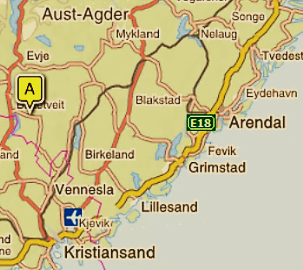 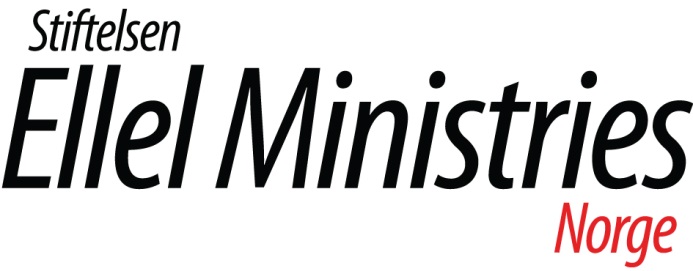 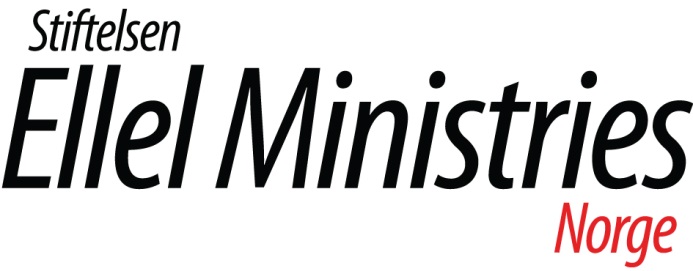 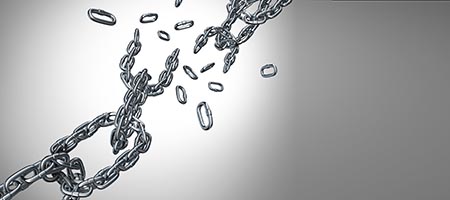 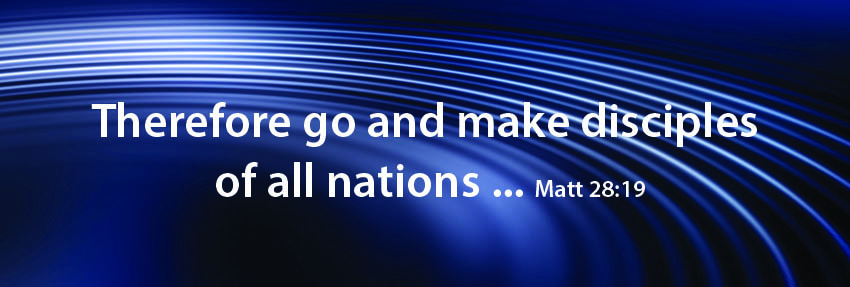 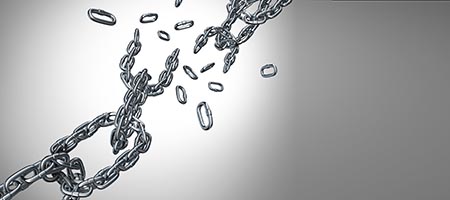 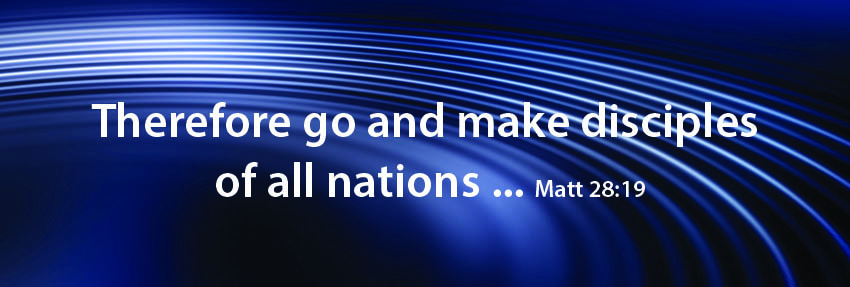 4. – 11. juni 2020		     på Ellel Grosås Senter
			   www.ellel.noGjennom de årene dette kurset har vært holdt på Ellel sentre rundt om i verden, har det vist seg at det er spesielt nyttig for de som sliter med noe av det følgende: • Å kunne ta imot kjærlighet, problemer med å relatere til andre • Problemer med hvem du er som person, identitetsproblemer• Sterke trygghetsbehov • Opplevelser av svik • Forlatthet og isolasjon• Offerholdninger• Uavhengighet og medavhengighet • Avhengighet og tvangsmessig adferd • Skyld og skam   

Ellel Grosås Senter	Kurset holdes på Ellel Grosås Senter i Iveland kommune. Senteret ligger i 	et vakkert område, og med naturopplevelser rett utenfor døren. 	Skjønnheten og roen på Grosås, er den perfekte rammen rundt denne 	livsforvandlende uken, som vil støtte deg i din personlige reise mot 	helbredelse og disippelskap.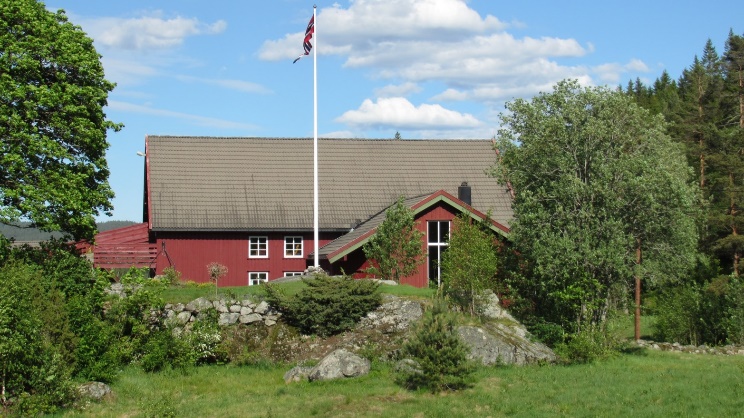 Innhold: